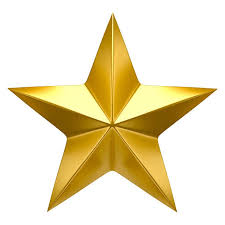 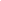 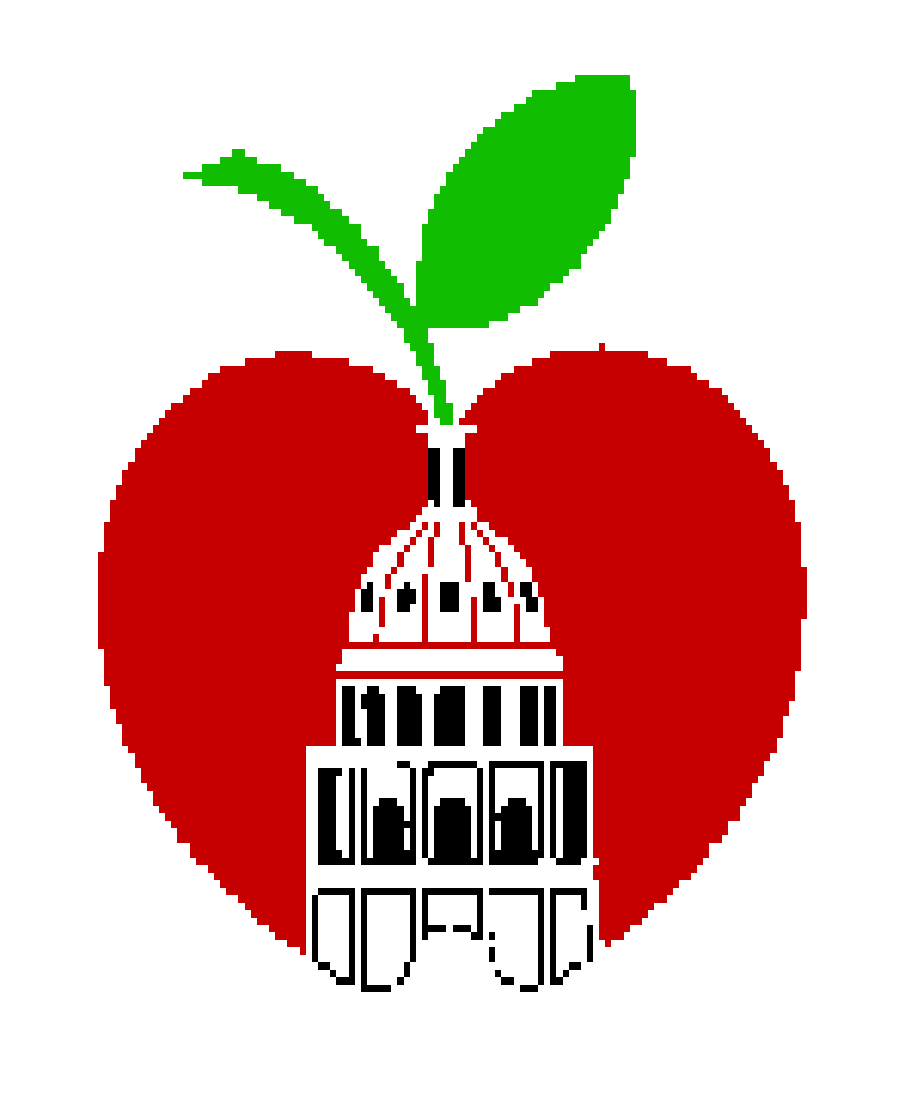 Ortega Elementary SchoolCampus Advisory CouncilAgenda for Meeting of November 10, 2022Virtual Via ZoomOrtega Elementary SchoolCampus Advisory CouncilAgenda for Meeting of November 10, 2022Virtual Via ZoomOrtega Elementary SchoolCampus Advisory CouncilAgenda for Meeting of November 10, 2022Virtual Via ZoomOrtega Elementary SchoolCampus Advisory CouncilAgenda for Meeting of November 10, 2022Virtual Via ZoomOrtega Elementary SchoolCampus Advisory CouncilAgenda for Meeting of November 10, 2022Virtual Via ZoomTimeAgenda ItemAction Item(✔)Presiding Co-ChairPresenter/Resource Person3:30Call to OrderFernando LaraFernando Lara3:30Welcome and IntroductionsFernando LaraFernando Lara3:35Approval of Minutes✔Fernando LaraFernando Lara3:40PTA NewsFernando LaraEster Carreon De La Rosa3:45Citizens CommunicationFernando LaraFernando Lara3:50CIP Goal 1- Coordinated School HealthObjective 1-Acceptable in all areas of CSH SurveyFernando LaraJennifer Stephens3:554:004:054:25Other CAC BusinessFernando LaraFernando Lara4:30AdjournFernando LaraFernando Lara